J E D Á L N Y   L Í S T O K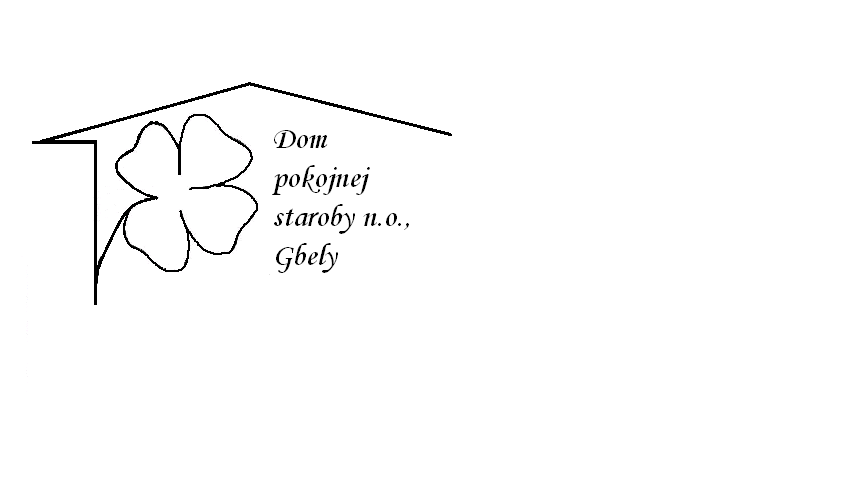 Od 5.4.2021     do  9.4.2021  Pondelok   5.4.:   polievka-  SVIATOKUtorok        6.4.:   polievka- Hrsťová  1,Bravčové karé na hríbikoch , cestovina 1,3,7Streda         7.4:    polievka- Vývar s drobkami 1, 3 Segedínsky  guláš, knedľa kysnutá 1,3,7Štvrtok         8.4:    polievka- Slepačia s niťovkami 1,3 Čiernohorský kurací rezeň ,varené zemiaky  1,3,7 Piatok         9.4.:   polievka  -Zeleninová  1,Dukátové buchtičky s vanilkovým krémom    1,3,7Kolektív zamestnancov Domu pokojnej staroby n.o., Gbely Vám praje ,,Dobrú chuť!“.Obedy sa prihlasujú do 13. hod.Zmena jedál vyhradená.Alergény:1-obilniny, 2-kôrovce, 3-vajcia, 4-ryby, 5-arašidy, 6-sojové zrná, 7-mlieko, 8-orechy, 9-zeler, 10- horčica, 11-sezamové semená, 12-kysličník siričitý a siričitany